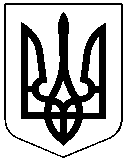 ЧЕРКАСЬКА РАЙОННА РАДАРОЗПОРЯДЖЕННЯ04.08.2021											№51Про нагородження ПочесноюГрамотою Черкаської районноїради і Черкаської районноїдержавної адміністраціїВідповідно до статті 55 Закону України "Про місцеве самоврядування в Україні", рішення районної ради від 18.02.2004 № 14-8 "Про Почесну Грамоту Черкаської районної ради і Черкаської районної державної адміністрації", враховуючи клопотання Черкаської районної державної адміністрації від 02.08.2021 №1886/01-42нагородити: Почесною Грамотою Черкаської районної ради і Черкаської районної державної адміністрації за активну громадську діяльність, вагомий особистий внесок  у розвиток громади  та з нагоди Дня села ЛебедівкаТЕТЬОРУ Людмилу Миколаївну, директора СТОВ "Світанок";ТЕТЬОРУ Петра Миколайовича, агронома  СТОВ "Світанок";ЛУК'ЯНЕНКА Володимира Пилиповича, голову ветеранської організації с.Лебедівка;ПОЛІЩУК Іулітту Олександрівну, ученицю Лебедівської загальноосвітньої школи  І-ІІІ ступенів;ТЕТЬОРУ Олександра Миколайовича, приватного підприємця.Голова									О.ВАСИЛЕНКО